First Name of Application CV No 1646202Whatsapp Mobile: +971504753686 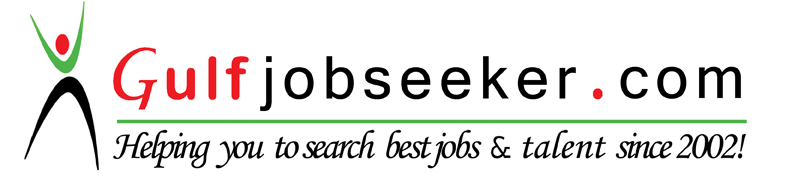 To get contact details of this candidate Purchase our CV Database Access on this link.http://www.gulfjobseeker.com/employer/services/buycvdatabase.phpObjectivesI am seeking employment where in I want to succeed in a stimulating and challenging environment, building the success of the company while I experience advancement opportunities. And also, I want a highly rewarding career where I can use my skills and knowledge to help the company and my coworkers be successful.Work Experience	Receptionist/Secretary	Clinica Pantig	Period: August 2015 – February 2016Duties & Responsibilities:Welcomes patients and visitors by greeting them in person or on the telephone; answering or referring inquiries.Optimizes patient’s satisfaction, provider time and treatment room utilization by scheduling appointments in person or by telephone.Keeps patient appointment on schedule by notifying provider of patient’s arrival; reviewing service delivery compared to schedule; reminding provider of service delaysComforts patients by anticipating patients’ anxiety; answering patients’ questions, maintaining the reception area neat.Ensures availability of treatment information by filing and retrieving patient records.Maintains patient’s accounts by obtaining, recording and updating personal and financial information.Administrative ClerkCapitol City of San FernandoPeriod: June 2014 – July 2015Duties& Responsibilities: Compiles and maintains records of business transactions and office activities of establishment, performing variety of following or similar clerical duties and utilizing knowledge of systems or procedures.Assisted and greeted visitors.Operates office machines, such as typewriter, adding, calculating, and duplicating machines.Opens and routes incoming mail, answers correspondence, and prepares outgoing mail.Maintains supplies inventory by checking stock to determine inventory level; anticipating needed supplies; placing and expediting orders for supplies; verifying receipt of supplies.Answering calls and enquiries.Provides information by answering questions and requests.CashierChowking Bayan, City of San FernandoPeriod: May 2011- June 2012Duties& Responsibilities:Receive payment by cash, check, credit cards, vouchers, or automatic debits.Issue receipts, refunds, credits, or change due to customers.Count money in cash drawers at the beginning of shifts to ensure that amounts are correct and that there is adequate change.Greet customers entering establishments.Maintain clean and orderly checkout areas.Establish or identify prices of goods, services or admission, and tabulate bills using calculators, cash registers, or optical price scanners.Personal Data		Gender		:	Female		Nationality		:	Filipino            Marital Status            :     	Married		Date of Birth		:	January 04, 1992EducationTertiary 	2009 - 2014			University of the Assumption						City of San FernandoBachelor of Science in Business Administration Major in Operations ManagementSkills		Functional knowledge of compiling and maintaining office recordsEffective planning skills coupled with expertise in business administrationDemonstrated ability to perform word processing tasks including letters, memos, reports, labels, inventoryHas knowledge of principles and processes for providing customer and personal servicesHas knowledge of human behavior and performanceExcellence in establishing and maintaining effective working relationships with peersProven ability to work in a fast paced environmentHands on experience in working with a diverse group of peopleExcellent telephone etiquetteHighly enthusiastic with a profound ability to work under minimal supervisionSeminars / Certifications / Trainings	BUSINESS OPTIONS AND EMPLOYMENT OPPORTUNITIESNovember 28, 2012Systems Applications and Products BUSINESS ONEMarch 2013BRIEFING ON THE NEW GENERATION CURRENCIES	              January 28, 2014			Civil Service Commission Pampanga Field Office  		                                                                                                                 October 2013 – March 2014